Бөлім: Визуалды өнерБөлім: Визуалды өнерҚысқа мерзімді жоспар                     Пән: Көркем еңбекҚысқа мерзімді жоспар                     Пән: Көркем еңбекҚысқа мерзімді жоспар                     Пән: Көркем еңбекҚысқа мерзімді жоспар                     Пән: Көркем еңбекҚысқа мерзімді жоспар                     Пән: Көркем еңбекКүні: 18.10.2022.Күні: 18.10.2022.Мұғалімнің аты жөні::Садуакасова К.А.Мұғалімнің аты жөні::Садуакасова К.А.Мұғалімнің аты жөні::Садуакасова К.А.Мұғалімнің аты жөні::Садуакасова К.А.Мұғалімнің аты жөні::Садуакасова К.А.Сабақтың тақырыбы:Сабақтың тақырыбы:Анимация. Қозғалатын элементтер (ермексазды  анимация, көлеңкелі театр, саусақты және таяқшалы қуыршақтар).Анимация. Қозғалатын элементтер (ермексазды  анимация, көлеңкелі театр, саусақты және таяқшалы қуыршақтар).Анимация. Қозғалатын элементтер (ермексазды  анимация, көлеңкелі театр, саусақты және таяқшалы қуыршақтар).Анимация. Қозғалатын элементтер (ермексазды  анимация, көлеңкелі театр, саусақты және таяқшалы қуыршақтар).Анимация. Қозғалатын элементтер (ермексазды  анимация, көлеңкелі театр, саусақты және таяқшалы қуыршақтар).Сынып : 6Сынып : 6Қатысқандар: Қатысқандар: Қатысқандар: Қатыспағандар: Қатыспағандар: Оқу  бағдарламасына  сәйкес  оқыту мақсаттары.Оқу  бағдарламасына  сәйкес  оқыту мақсаттары.6,1,2,1Әлемдік және қазақтың ұлттық мәдениетіндегі дизайн, қолөнер мен өнер туындыларының ерекшеліктерін түсіну мен білімін көрсету6.1.2.4-Таңдаған тәсілдерінің қасиеттерін ескере отырып, көркемөнер материалдарын, техникаларын пайдалану және эксперимент жүргізу. 6,1,2,1Әлемдік және қазақтың ұлттық мәдениетіндегі дизайн, қолөнер мен өнер туындыларының ерекшеліктерін түсіну мен білімін көрсету6.1.2.4-Таңдаған тәсілдерінің қасиеттерін ескере отырып, көркемөнер материалдарын, техникаларын пайдалану және эксперимент жүргізу. 6,1,2,1Әлемдік және қазақтың ұлттық мәдениетіндегі дизайн, қолөнер мен өнер туындыларының ерекшеліктерін түсіну мен білімін көрсету6.1.2.4-Таңдаған тәсілдерінің қасиеттерін ескере отырып, көркемөнер материалдарын, техникаларын пайдалану және эксперимент жүргізу. 6,1,2,1Әлемдік және қазақтың ұлттық мәдениетіндегі дизайн, қолөнер мен өнер туындыларының ерекшеліктерін түсіну мен білімін көрсету6.1.2.4-Таңдаған тәсілдерінің қасиеттерін ескере отырып, көркемөнер материалдарын, техникаларын пайдалану және эксперимент жүргізу. 6,1,2,1Әлемдік және қазақтың ұлттық мәдениетіндегі дизайн, қолөнер мен өнер туындыларының ерекшеліктерін түсіну мен білімін көрсету6.1.2.4-Таңдаған тәсілдерінің қасиеттерін ескере отырып, көркемөнер материалдарын, техникаларын пайдалану және эксперимент жүргізу. Сабақ мақсаттарыВизуалды бейнелерді қимыл-қозғалысқа келтірудің әдістерін зерттеу;Театр қуыршақтарын жасаудың әдісімен таныстыру; Визуалды бейнелерді қимыл-қозғалысқа келтірудің әдістерін зерттеу;Театр қуыршақтарын жасаудың әдісімен таныстыру; Визуалды бейнелерді қимыл-қозғалысқа келтірудің әдістерін зерттеу;Театр қуыршақтарын жасаудың әдісімен таныстыру; Визуалды бейнелерді қимыл-қозғалысқа келтірудің әдістерін зерттеу;Театр қуыршақтарын жасаудың әдісімен таныстыру; Визуалды бейнелерді қимыл-қозғалысқа келтірудің әдістерін зерттеу;Театр қуыршақтарын жасаудың әдісімен таныстыру; Визуалды бейнелерді қимыл-қозғалысқа келтірудің әдістерін зерттеу;Театр қуыршақтарын жасаудың әдісімен таныстыру; Сабақтың  барысыСабақтың  барысыСабақтың  кезеңі\уақыты Педагогтің  әрекеті Педагогтің  әрекеті Оқушының  әрекетіБағалау Бағалау РесурстарҰйымдастыру3 минСабақтың басы5 минутОқушылармен сәлемдесу.Ұйымдастыру кезеңі. Психологиялық ахуал қалыптастыру:«Жүрек жылуы»Мақсаты: әрбір қатысушының сол топтың бір мүшесі екендігін сезінуі, бір-біріне жылылық сыйлау. «Миға шабуыл» әдісі.Видео ролик көру. Не байқадыңдар? Анимация.Сабақтың оқу мақсаттары мен таныстыру.Оқушылармен сәлемдесу.Ұйымдастыру кезеңі. Психологиялық ахуал қалыптастыру:«Жүрек жылуы»Мақсаты: әрбір қатысушының сол топтың бір мүшесі екендігін сезінуі, бір-біріне жылылық сыйлау. «Миға шабуыл» әдісі.Видео ролик көру. Не байқадыңдар? Анимация.Сабақтың оқу мақсаттары мен таныстыру.Оқушылар арасында  жақсы  қарым-қатнас орнату.Оқушылар видео роликті көреді, сабақтың тақырыбын болжайдыМұғалімнің ауызша бағалауыҚБ: От шашу арқылы бір-бірін бағалайды.Мұғалімнің ауызша бағалауыҚБ: От шашу арқылы бір-бірін бағалайды.Суреттер,қима қағаздарОқулық, видероликhttps://youtu.be/xqK-w9MGhz8ОртасыЖаңа білім17 минСоңы Бекіту9 мин«Сұрақтар жаңбыры» әдісі.Анимация қашан пайда болды?Қазақстандық алғашқы мультфильм қалай аталады?Анимацияның қандай түрлерін білесің?Бейнені қалай қозға -лысқа келтіреміз?Дискриптор:Анимацияның түрлерін атайды;Қуыршақтың түрлерін біледі;Қозғалысқа келтіруді біледі;Тәжірибелік тапсырма: Бұл тапсырма топпен орындауға беріледі.Топпен келісе отырып анимация түрін таңдайды.Шығармашылық жұмыс орындайды. Тапсырманың дискрипторы: Анимация кейіпкерлерін  жасайды,оқиға құрастырады. Қимыл-қозғалыстың әсерін жасайды. Оқиғаның тақырыбына сәйкес фон дайындайды. Шығармашылық жұмыстарын сыныптастарына таныстырады. Тәжірибе: Оқушылар топқа бөлініп жұмыс жасайды. Мұғалім қауіпсіздік ережесін сақтауды ескертеді.1-топ Сұлба анимациясын жасайды.Көлеңке театры.2-топ Қуыршақ анимациясын жасайды.Саусақ театры.3-топ Ермексаз анимациясын жасайды. Интернет желісін пайдаланып, тапсырманы орындаңдар. Бірнеше нобайлар мен долбарлар салып, нұсқасын таңдауда оқушылар өздерінің шешімдерін қабылдап,  жұмыс орындайды.Көркемдік тәсілдерді қолданып, өз идеяларын жүзеге асырады.Жұмыс барысында оқушылар бір- бірінің жұмыстарын талдап, мұғалім кеңесін алып, берілген ұсыныстар негізінде аяқтайды.Дескриптор: Композициялық заңдылықтарын ұстанады.Қағаз бетіне дұрыс орналастыра алады.Сергіту сәті. «Трендтегі би»Бекіту.Оқушылар шығармашық жұмыс нәтижесі ретінде көрме-вернисаж ұйымдастырадыОқушылар өздерінің шығармашылық жұмыстарын таныстырып, жұмыста қолданған материалды, техниканы түсіндіреді.«Сұрақтар жаңбыры» әдісі.Анимация қашан пайда болды?Қазақстандық алғашқы мультфильм қалай аталады?Анимацияның қандай түрлерін білесің?Бейнені қалай қозға -лысқа келтіреміз?Дискриптор:Анимацияның түрлерін атайды;Қуыршақтың түрлерін біледі;Қозғалысқа келтіруді біледі;Тәжірибелік тапсырма: Бұл тапсырма топпен орындауға беріледі.Топпен келісе отырып анимация түрін таңдайды.Шығармашылық жұмыс орындайды. Тапсырманың дискрипторы: Анимация кейіпкерлерін  жасайды,оқиға құрастырады. Қимыл-қозғалыстың әсерін жасайды. Оқиғаның тақырыбына сәйкес фон дайындайды. Шығармашылық жұмыстарын сыныптастарына таныстырады. Тәжірибе: Оқушылар топқа бөлініп жұмыс жасайды. Мұғалім қауіпсіздік ережесін сақтауды ескертеді.1-топ Сұлба анимациясын жасайды.Көлеңке театры.2-топ Қуыршақ анимациясын жасайды.Саусақ театры.3-топ Ермексаз анимациясын жасайды. Интернет желісін пайдаланып, тапсырманы орындаңдар. Бірнеше нобайлар мен долбарлар салып, нұсқасын таңдауда оқушылар өздерінің шешімдерін қабылдап,  жұмыс орындайды.Көркемдік тәсілдерді қолданып, өз идеяларын жүзеге асырады.Жұмыс барысында оқушылар бір- бірінің жұмыстарын талдап, мұғалім кеңесін алып, берілген ұсыныстар негізінде аяқтайды.Дескриптор: Композициялық заңдылықтарын ұстанады.Қағаз бетіне дұрыс орналастыра алады.Сергіту сәті. «Трендтегі би»Бекіту.Оқушылар шығармашық жұмыс нәтижесі ретінде көрме-вернисаж ұйымдастырадыОқушылар өздерінің шығармашылық жұмыстарын таныстырып, жұмыста қолданған материалды, техниканы түсіндіреді.Оқушылар сұраққа жауап береді. Оқушылар сұраққа жауапты оқулықта берілген ақпаратты оқу арқылы жауап бередіҚозғалмалы бейнелердің жасалу әдісін зерделейді; Оқушылар қауіпсіздік ережесін сақтай отырып топпен тапсырманы орындайдыБірін бірі бағалай алады.Дәлелдемелер мен дәйекте мелер келтіруде нақты мәліметтерді  салыстыр.Музыкаға билейдіОқушылар өз ойын айтып, сұраққа жауап береді.Топтық жұмысты қорғайдыСмайликтермен бағаланады.Композиция заңдылықтарын ұстанады.Топ бір-бірін бас бармақ әдісі арқылы бағалайды Смайликтермен бағаланады.Топ бір-бірін бас бармақ әдісі арқылы бағалайды Мұғалімнің ауызша бағалауыМұғалімнің ауызша бағалауыСмайликтермен бағаланады.Композиция заңдылықтарын ұстанады.Топ бір-бірін бас бармақ әдісі арқылы бағалайды Смайликтермен бағаланады.Топ бір-бірін бас бармақ әдісі арқылы бағалайды Мұғалімнің ауызша бағалауыМұғалімнің ауызша бағалауыСтикерлер, фломастер, қарындаштар. 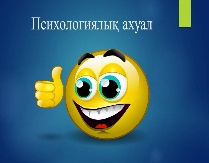 Репродукциялар,суреттер,ермексаз,тақтайша,түрлі түсті қағаздар.Анимация жұмыстарын қарау үшін электронды ақпарат көздерін қолданадыЕрмексазФломастерА4 формат.Орындалған шығармашылық жұмыстарКері байланыс3 минБағалау3 минСабақ соңында оқушылар рефлексия жүргізеді: Кері байланыс «Ұстазға хат» әдісі Бағалау.Оқушылардың жинаған смайликтері арқылы оқушыларды бағалау. Оқушыларға сабаққа белсенді қатысқаны үшін алғыс айтылады.Сабақ соңында оқушылар рефлексия жүргізеді: Кері байланыс «Ұстазға хат» әдісі Бағалау.Оқушылардың жинаған смайликтері арқылы оқушыларды бағалау. Оқушыларға сабаққа белсенді қатысқаны үшін алғыс айтылады.Кері байланыс жасайды- нені білдім- нені үйрендім- нені түсінбедім 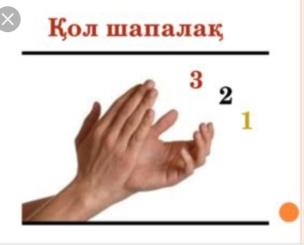 «Ұстазға хат» арқылы оқушылар кері байланыс береді Смайлик санын санап, бағалау.«Ұстазға хат» арқылы оқушылар кері байланыс береді Смайлик санын санап, бағалау.«Ұстазға хат» кері байланыс.әдісі  кері байланыс парағы